                                                        Проект                                                                                Оприлюднено «   »       2016р.                                                     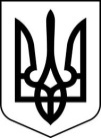 СУМСЬКА МІСЬКА РАДАVII СКЛИКАННЯ      СЕСІЯРІШЕННЯ «   »         2016 року  №    -МР                    м.СумиПро затвердження технічної документаціїз нормативної грошової оцінки земельнихділянок для ведення товарногсільсько-господарського виробництвана території Піщанської  сільської  радиКовпаківськогорайону м. Суми  Сумської  області , якіналежали гр. Галушці  Наталії  Дмитрівні      Відповідно до статті 43 Закону України „Про місцеве самоврядування вУкраїні”, статей 10, 201 Земельного кодексу України, статті 23 Закону України   „Про оцінку земель”, розглянувши технічну документацію знормативної  грошової  оцінки  земельних ділянок для веденнятоварного сільськогосподарського виробництва на території Піщанської сільської ради Ковпаківського району м.Суми Сумської області, які належалигр. Галушці Наталії Дмитрівні, розроблену Державне підприємство "Сумський  науководослідний та проектний інститут землеустрою"                                                ВИРІШИЛА:1. Затвердити технічну документацію з нормативної грошової оцінкиземельних ділянок для ведення товарного сільськогосподарськоговиробництва на території Піщанської сільської ради Ковпаківськогорайону м.Суми , Сумської області, які належали гр. Галушці НаталіїДмитрівні, на території Піщанської сільської ради Ковпаківськогорайону м.Суми Сумської області, кадастрові номери5910191500:01:009:0165; 5910191500:01:009:0064.2. Затвердити розрахунок нормативної грошової оцінки земельнихділянок станом на 09.12.2015року загальною площею 4.1497 га.  з цільовим призначенням для ведення товарного сільськогосподарського виробництва  на територіїПіщанської сільської ради Ковпаківського району м.Суми Сумськоїобласті, в сумі 93255,93 грн.(дев’яносто три тисячі двісті п’ятдесятп’ять грн. 93 коп.) в тому числі нормативна грошова оцінка земельної ділянки площею 3,6402 га ріллі (кадастровий номер 5910191500:01:009:0165)становить 89842,77грн. (вісімдесят дев’ять тисяч вісімсот сорок дві грн. 77 коп.); нормативна грошова оцінка земельної ділянки сіножатей площею 0,5545 га (кадастровий номер 5910191500:01:009:0064) становить 3413,16 грн. (три тисячі чотириста тринадцять грн. 16 коп.).3. Затвердити розрахунок нормативної грошової оцінки земельнихділянок станом на 29.05.2010 року загальною площею 4.1497 га зцільовим призначенням для ведення товарногосільськогосподарського виробництва на території на територіїПіщанської сільської ради Ковпаківського району м.Суми Сумської області, в сумі 43693.93 грн. (сорок три тисячі шістсот дев’яносто три грн. 93 коп.) в тому числі нормативна грошова оцінка земельної ділянки площею 3.6402 га ріллі (кадастровий номер 5910191500:01:009:0165) становить 40961,35 грн. (сорок тисяч дев’ятсот шістдесят одна грн.35коп.); нормативна грошова оцінка земельної ділянки сіножатей площею 0,5545 га. (кадастровий номер 5910191500:01:009:0064) становить 2732.58грн. (дві тисячі сімсот тридцять дві грн. 58 коп.).           Показники для розрахунків грошової оцінки земельних ділянокприйняті у цінах станом на 29.05.2010 рік та на 09.12.2015 рік і вмайбутньому оцінка земельних ділянок підлягає індексації, відповіднодо ст. 289.2 Податкового кодексу України.Міський голова                                                                                О.М.ЛисенкоВиконавець: М.В.СаченкоЛИСТ ПОГОДЖЕННЯдо проекту рішення«Про затвердження технічної документації з нормативної грошової оцінки земельних ділянок (паїв), наданих громадянам у  власність для  ведення товарного сільськогосподарського виробництва із земель сільськогосподарського призначення за межами населених пунктів на території Піщанської сільської ради Ковпаківського району м.Суми Сумської області».Депутат Сумської міської ради                                           М.В.СаченкоГолова  постійної комісії                                                     М.О.ГалицькийДиректор департаментузабезпечення ресурсних платежів                                      Ю.М.КлименкоНачальник відділу правовогокадрового забезпечення та загальних питань                   І. М.РомасьНачальник правового управління                                      О.В.ЧайченкоПерший заступник міського голови                                  В.В.ВойтенкоСекретар Сумської міської ради                                    А.В.Баранов